Informácia o realizácii projektu „Zlepšenie školskej úspešnosti žiakov.“Názov prijímateľa: Základná škola Jána Amosa KomenskéhoSídlo prijímateľa: Nová cesta 9, 941 10 TvrdošovceNázov projektu: Zlepšenie školskej úspešnosti žiakovPrioritná os: VzdelávanieInvestičná priorita: 1.1 Zníženie a zabránenie predčasného skončenia školskej dochádzky a podporou prístupu ku kvalitnému predškolskému, základnému a stredoškolskému vzdelávaniu vrátane formálnych, neformálnych a bežných spôsobov vzdelávania za účelom opätovného začlenenia do vzdelávania a prípravyŠpecifický cieľ: 1.1.1 Zvýšiť inkluzívnosť a rovnaký prístup ku kvalitnému vzdelávaniu a zlepšiť výsledky a kompetencie detí a žiakovOblasť intervencie: 115 – Zníženie miery predčasného ukončovania školskej dochádzky a predchádzanie takémuto ukončovaniu, a podpora rovnocenného prístupu ku kvalitnému predškolskému, základnému a predškolskému vzdelávaniu Miesto realizácie: Slovensko, Západné Slovensko, Nitriansky kraj, Nové Zámky, TvrdošovceDoba realizácie projektu: september 2018 – august 2020Celková výška oprávnených výdavkov projektu: 82 800,00 EURMaximálna výška poskytnutého nenávratného finančného príspevku:78 660,00 EURVýška spolufinancovania z vlastných zdrojov prijímateľa: 4 140,00 EURPopis cieľovej skupiny: Žiaci ZŠ vrátane so ŠVVPHlavným cieľom projektu je prostredníctvom novovytvorených pracovných miest zlepšiť študijné výsledky žiakov ohrozených školským neúspechom z dôvodu problémov v učení, správaní alebo zdravotných problémov.Aktivity projektu:Podpora inklúzie prostredníctvom pedagogických asistentovV rámci hlavnej aktivity sme vytvorili dve pracovné miesta na pozícii pedagogický asistent. Pedagogickí asistenti pomôžu v škole vytvárať vhodné podmienky pre vzdelávanie s dôrazom na uplatnenie rovnakého prístupu ku vzdelaniu. Žiakom so zdravotným znevýhodnením a ŠVVP chceme prostredníctvo pedagogických asistentov zlepšiť ich výchovno-vzdelávacie výsledky, aby sa následne lepšie uplatnili na ďalšom stupni vzdelávania i v ďalšom živote.Činnosť pedagogických asistentov:Vo výchovno-vzdelávacom procese - spolupráca s učiteľom v triede a s pedagogickými zamestnancami školy, uľahčovanie adaptácie dieťaťa zo sociálne znevýhodneného prostredia na nové učebné prostredie a pomáhanie pri prekonávaní počiatočných jazykových, kultúrnych a sociálnych bariér, organizovanie otvorených vyučovacích hodín pre rodičov, vykonávanie dozoru počas prestávok, sprevádzanie žiakov mimo triedy, pomáhanie pri príprave učebných pomôcokV práci so žiakmi vo voľnočasových aktivitách - priame vedenie alebo napomáhanie pri činnostiach voľnočasových aktivít s využitím individuálnych, skupinových alebo hromadných foriem výchovy, návšteva historických a kultúrnych pamiatok, zabezpečovanie účasti na spoločenských aktivitách na úrovni obce a regiónu, organizovanie spoločenských podujatí s rodičmi, spolupráca so školskými zariadeniami zabezpečujúcich výchovu a vzdelávanie mimo vyučovania a v čase školských prázdnin.V spolupráci s rodinou - návšteva rodiny a komunity v obciach s vysokou koncentráciou obyvateľstva zo sociálne znevýhodneného prostredia, organizovanie stretnutí a spolupráca s rodičmi tak, aby sa cítili súčasťou procesu vzdelávania, spoznávanie rodinného prostredia, sociálnych pomerov, záujmov rodičov a dieťaťaPodpora inklúzie prostredníctvom členov inkluzívneho tímu V rámci druhej hlavnej aktivity sme vytvorili pracovné miesto pre špeciálneho pedagóga. Špeciálny pedagóg sa priamo podieľa na výchove a vzdelávaní integrovaných žiakov a žiakov so ŠVVP na  bežnej škole. Cieľom a výstupom hlavnej aktivity bude zlepšenie školských výsledkov porovnaním výstupov z testovania  v podobe vstupných  a výstupných prác žiakov. Cieľové skupiny projektu sú  žiaci s poruchami: Aspergerov syndróm, ADHD, dyslexia, dysgrafia, dysortografia, narušený vývin reči, spomalené tempo, oslabená pozornosť, symptomatika ADHD, poruchy správania.Činnosť školského špeciálneho pedagóga:poskytovanie špeciálnopedagogického servisu žiakom so ŠVVPindividuálna špeciálnopedagogická starostlivosť a reedukácia žiakov so ŠVVPspolupráca s rodičmi, s pedagogickopsychologickou poradňou, so špeciálno-pedagogickou poradňou, s riaditeľkou školy, zástupcami školy, výchovnou poradkyňou,  konzultácie s vyučujúcimi a triednymi učiteľmi,  vychovávateľkami s školskom klube detípriama práca so žiakmi so špecifickými vzdelávacími potrebami, individuálne konzultácie podľa vopred stanoveného rozvrhu v rozpätí 12 vyučovacie hodiny týždennepodieľanie sa na vypracovávaní individuálneho vzdelávacieho programu, individuálnych vzdelávacích plánov žiakov so ŠVVP, metodické usmerňovanie rodičov a učiteľovkompletizácia povinnej dokumentácie žiaka – zakladanie, vedenie, triedenie a aktualizácia dokumentácie k jednotlivým žiakom so ŠVVPzhromažďovanie metodických materiálov, zabezpečovanie pomôcok pre prácu so žiakmi so ŠVVPTento projekt sa realizuje vďaka podpore z Európskeho sociálneho fondu a Európskeho fondu regionálneho rozvoja v rámci Operačného programu Ľudské zdroje.   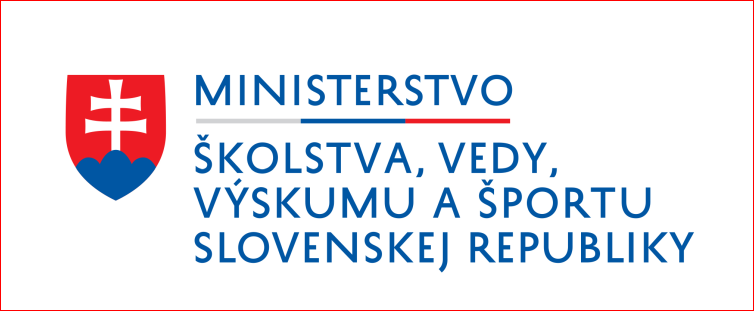 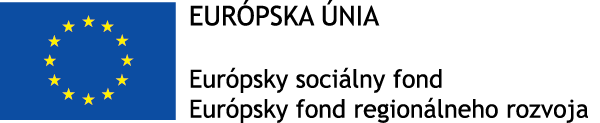 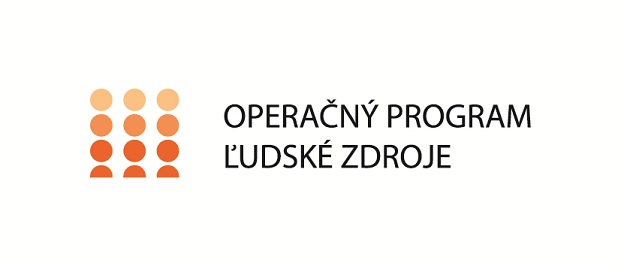 